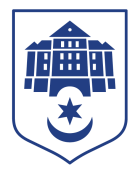 Тернопільська міська рада восьмого скликанняПротокол №73позапланового засідання виконавчого комітету міської ради20.07.2022				Початок засідання									15.30Головуючий: Надал Сергій.Присутні на засіданні : Гірчак Ігор, Дідич Володимир, Корнутяк Володимир, Крисоватий Ігор, Кузьма Ольга, Надал Сергій, Стемковський Владислав, Туткалюк Ольга, Хімейчук Іван. Відсутні на засіданні: Осадця Сергій, Остапчук Вікторія, Солтис Віктор, Татарин Богдан, Якимчук Петро.Кворум є – 9 членів виконавчого комітету. СЛУХАЛИ: - Про врегулювання питання встановлення розміру плати;- Про внесення змін в рішення виконавчого комітету міської ради від 23.03.2022 №282 "Про затвердження переліку та обсягів закупівель товарів, робіт та послуг".ДОПОВІДАВ: Крисоватий Ігор.ГОЛОСУВАННЯ: за – 9, проти – 0, утримались – 0.ВИРІШИЛИ: рішення  № 753,754 додаються.	Міський голова 						Сергій НАДАЛТетяна Шульга  0674472610